Taalschat 25 1   Als je over de duivel spreekt, dan trap je hem op zijn staart.      Als je over iemand praat, dan komt hij juist aangelopen. 2   Iets door de vingers zien.      Een overtreding zien, maar er niet op reageren of straf geven. 3   Met alle winden mee waaien.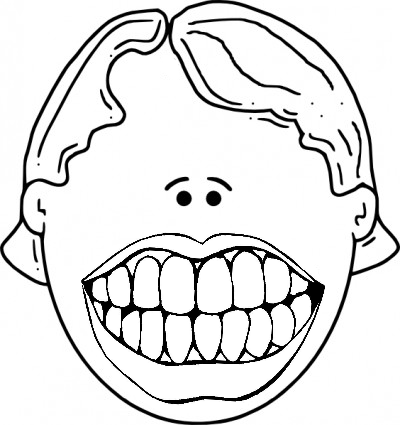       Geen eigen mening hebben. 4   Elke gek heeft zijn gebrek.      Iedereen heeft wel een eigenaardigheid.  5   Zijn handen in onschuld wassen.      Doen alsof je onschuldig bent. 6   Iets op zijn duimpje kennen.      Iets heel goed kennen. 7   Oude koeien uit de sloot halen.      Oude onderwerpen weer oprakelen. 8   Met de mond vol tanden staan.      Niet meer weten wat je zeggen moet. 9   Iets in het oor knopen.      Iets goed onthouden.10  Een stok achter de deur.      Een dreigement als het niet goed gaat. 1   argwaan - achterdocht	 6   voorval - gebeurtenis 2   brochure - folder	 7   tint – kleur 3   constateren - vaststellen	 8   sekse - geslacht 4   vrijgevig - gul	 9   proces - rechtzaak 5   order - bevel	10  waterlanders - tranen 1   solo - muziekstuk gespeeld of gezongen door één persoon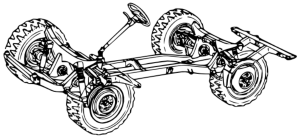  2   duet - muziekstuk gezongen door twee personen 3   aria - lied uit een opera, meestal solo gezongen 4   repertoire - alle muziek die iemand kan uitvoeren 5   conservatorium - hogere school voor muziekonderwijs 6   techniek - heeft te maken met apparaten en machines 7   chassis - onderstel van een auto (motor, assen, wielen enz.) 8   carrosserie - koetswerk van een auto (dak, deuren, motorkap enz.) 9   accessoires - bijbehorende onderdelen (dakkoffer, acculader enz.)10  chroom - zilverachtig metaal, meestal als dun laagje op een ander11  kenteken - letters en cijfers op het nummerbord van een voertuig12  dimlicht - licht van de koplamp dat schuin naar beneden schijnt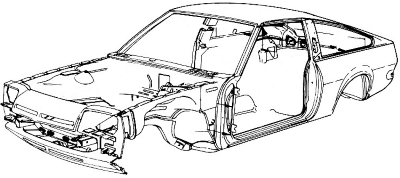 13  ventiel - luchtklep die de lucht maar in één richting doorlaat14  joy-riding - auto stelen en een plezier-ritje maken15  cabriolet - auto waar het dak af kan16  luxe - met veel mooie en dure spulletjes17  braille - blindenschrift betaande uit puntjes met reliëf18  vasten - bijna helemaal niets of weinig eten en drinken19  ruïne - overblijfsel van een oud,verwoest of vervallen gebouw20  kozijn - raamwerk waarin ramen en deuren worden geplaatst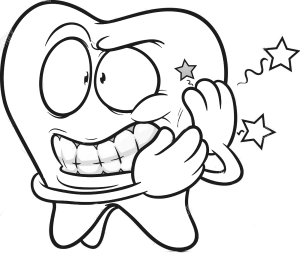  1   Er als de kippen bij zijn. 2   Uitgaan als een nachtkaars. 3   Iets kunnen missen als kiespijn. 4   Als los zand aan elkaar hangen. 5   Eruit zien als de dood van Yperen. 6   Als paddenstoelen uit de grond rijzen. 7   Tekeer gaan als een briesende leeuw. 8   Op elkaar lijken als twee druppels water. 9   Veranderen (van mening) als een blad aan de boom.10  Begerig (iets graag willen) als een bok op de haverkist.                              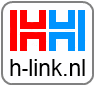 